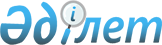 О внесении изменений в решение городского маслихата от 15 октября 2008 года N 26/239 "О правилах содержания, благоустройства территории, объектов городской инфраструктуры и соблюдения чистоты города Актау и в пригородных поселках"
					
			Утративший силу
			
			
		
					Решение Актауского городского маслихата Мангистауской области N 10/104 от 16 июля 2008 года. Зарегистрировано Управлением юстиции города Актау N 11-1-89 от 23 июля 2008 года.  Утратило силу решением маслихата города Актау Мангистауской области от 12 апреля 2012 года № 2/25

      Сноска. Утратило силу решением маслихата города Актау  Мангистауской области от 12.04.2012 № 2/25.      В соответствии с подпунктом 2 пункта 1 статьи 6 Закона Республики Казахстан от 23 января 2001 года N 148 "О местном государственном управлении в Республике Казахстан", Постановлением Правительства Республики Казахстан от 22 июня 2007 года N 526 "Об установлении административной границы Мунайлинского района и изменении административных границ города Актау, Мангистауского, Каракиянского и Тупкараганского районов Мангистауской области", Решением Мангистауского областного Маслихата от 28 июля 2006 года N 16/289 и постановлением Акимата Мангистауской области от 24 июля 2006 года N 239 "Об отнесении поселка Умирзак к категории "аул (село)"", городской маслихат РЕШИЛ: 

      1. Внести в решения городского маслихата: от 15 октября 2002 года N 26/239 "О правилах содержания,благоустройства территории, объектов городской инфраструктуры и соблюдения чистоты города Актау и в пригородных поселках" (зарегистрировано в реестре нормативных правовых актов за N 1246, опубликовано в газете "Местное время" от 25 января 2003 года N 14 (8881)); от 28 сентября 2006 года N 28/251 "О внесении изменений в решение городского маслихата от 15 октября 2002 года N 26/239 "О правилах содержания,благоустройства территории, объектов городской инфраструктуры и соблюдения чистоты города Актау и в пригородных поселках", (зарегистрировано в реестре нормативных правовых актов за N 11-1-43, опубликовано в газете "Огни Мангистау" от 11 ноября 2006 года N 183 (9683)), следующие изменения: 

      в первом абзаце слова "поселках Умирзак, Мангистау, селе Баянды" заменить словами "селе Умирзак". 

      2. Настоящее решение вводится в действие по истечении десяти календарных дней после дня их первого официального опубликования.       Председатель сессии    Секретарь городского маслихата 

      Т. Кубегенов            Ж. Матаев 
					© 2012. РГП на ПХВ «Институт законодательства и правовой информации Республики Казахстан» Министерства юстиции Республики Казахстан
				